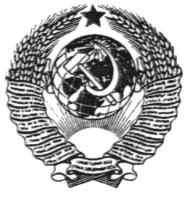 ГОСУДАРСТВЕННЫЙ СТАНДАРТ СОЮЗА ССРСООРУЖЕНИЯ ВОДОЗАБОРНЫЕ, ВОДОСБРОСНЫЕ И ЗАТВОРЫТЕРМИНЫ И ОПРЕДЕЛЕНИЯГОСТ 26966-86(СТ СЭВ 4467-84)ГОСУДАРСТВЕННЫЙ КОМИТЕТ ПО СТАНДАРТАММоскваРАЗРАБОТАН Министерством мелиорации и водного хозяйства СССРИСПОЛНИТЕЛИА. Я. Кузнец, А. Н. РадченкоВНЕСЕН Министерством мелиорации и водного хозяйства СССРЗам. министра Б. Г. ШтепаУТВЕРЖДЕН И ВВЕДЕН В ДЕЙСТВИЕ Постановлением Государственного комитета СССР по стандартам от 30 июля 1986 г. № 2301ГОСУДАРСТВЕННЫЙ СТАНДАРТ СОЮЗА ССРСООРУЖЕНИЯ ВОДОЗАБОРНЫЕ, ВОДОСБРОСНЫЕИ ЗАТВОРЫ	ГОСТТермины и определения	26966-86Water intake and outlet works and gates.           (СТ СЭВ 4467-84)Terms and definitionsПостановлением Государственного комитета СССР по стандартам от 30 июля 1986 г. № 230 срок введения установленс 01.01.87Настоящий стандарт устанавливает термины и определения понятий в области водозаборных, водосбросных сооружений и затворов.Термины, установленные настоящим стандартом, обязательны для применения во всех видах документации и литературы, входящих в сферу действия стандартизации или использующих результаты этой деятельности.Стандарт полностью соответствует стандарту СЭВ СТ СЭВ 4467-84.Для каждого понятия установлен один стандартизированный термин.Применение терминов-синонимов стандартизированного термина не допускается.Приведенные определения можно при необходимости изменять, вводя в них произвольные признаки, раскрывая значения используемых в них терминов, указывая объекты, входящие в объем определяемого понятия. Изменения не должны нарушать объем и содержание понятий, определенных в данном стандарте.В стандарте приведен алфавитный указатель содержащихся в нем терминов.Стандартизированные термины набраны полужирным шрифтом.АЛФАВИТНЫЙ УКАЗАТЕЛЬ ТЕРМИНОВБыстроток					22Водобой					25Водовыпуск					13Водовыпуск донный				14Водосброс					6Водосброс башенный				10Водосброс глубинный			8Водосброс поверхностный			7Водосброс сифонный				12Водосброс траншейный			11Водосброс шахтный				9Водослив					16Водослив с затвором (без затвора)		17Галерея промывная				15Грань водослива				19Гребень водослива				18Затвор					27Затвор гидросооружения			27Затвор аварийный				38Затвор глубинный				30Затвор непереливной				32Затвор нерегулирующий			34Затвор основной				35Затвор откидной				40Затвор переливной				31Затвор поверхностный			29Затвор поверхностный (отпускной)		39Затвор регулирующий			33Затвор ремонтный				36Затвор строительный				37Колодец водобойный				26Конструкция затвора перекрывающая		28Носок водосливной				21Перепад ступенчатый				23Поверхность водосливная			20Решетка сорозадерживающая			24Сооружение водозаборное			1Сооружение водозаборное глубинное	 	3Сооружение водозаборное донное		4Сооружение водозаборное поверхностное	2Сооружение водозаборное ярусное		5ТерминОпределениеВодозаборные сооруженияВодозаборные сооружения1. Водозаборное сооружениеПо ГОСТ 19185-732. Поверхностное водозаборное сооружениеВодозаборное сооружение, при помощи которого забирают воду на уровне свободной поверхности3. Глубинное водозаборное сооружениеВодозаборное сооружение, при помощи которого забирают воду под уровнем свободной поверхности4. Донное водозаборное сооружениеВодозаборное сооружение, при помощи которого забирают воду с самой низкой части русла водотока5. Ярусное водозаборное сооружениеВодозаборное сооружение, при помощи которого забирают воду с нескольких уровней воды в зависимости от уровня воды в водоеме или водотоке и от качества воды на разных глубинахВодосбросные сооруженияВодосбросные сооружения6. ВодосбросПо ГОСТ 19185-737. Поверхностный водосбросВодосброс, движение воды во входном сечении которого осуществляется со свободной поверхности потока8. Глубинный водосбросВодосброс, движение воды во входном сечении которого осуществляется ниже уровня свободной поверхности под давлением9. Шахтный выбросВодосброс, в который воды сбрасывается с водослива в шахту10. Башенный водосбросВодосброс, в который вода сбрасывается через водосливные и глубинные отверстия в башню11. Траншейный водосбросВодосброс, в который переливается вода в траншею с одной или двух сторонПримечание. В большинстве случаев он расположен перпендикулярно к оси гребня плотины12. Сифонный водосбросВодосброс, по которому движение воды осуществляется по принципу сифона13. ВодовыпускПо ГОСТ 19185-7314. Донный водовыпускВодовыпуск, водоприемная часть которого расположена в нижней части водохранилища15. Промывная галереяУстройство в гидротехническом сооружении, предназначенное для смыва наносов в нижний бьеф16. ВодосливУстройство в гидротехническом сооружении в котором сброс воды осуществляется через отверстие со свободной поверхности потока17. Водослив с затвором (без затвора)Водослив пропускная способность которого регулируется (не регулируется и зависит только от уровня воды в водохранилище)18. Гребень водосливаВерхняя часть водослива19. Грань водосливаНаивысшая линия гребня водослива20. Водосливная поверхностьПоверхность конструкции водослива по которой непосредственно происходит слив воды21. Водосливной носокВыступ в конце водосливной поверхности при сходе с которого струя воды свободно сбрасывается в нижний бьеф или сопрягается с ним с помощью гидравлического прыжка22. БыстротокКанал или лоток с уклоном дна больше критического23. Ступенчатый перепадКанал или лоток с дном ступенчатой формы24. Сорозадерживающая решеткаУстройство предназначенное для защиты водоприемных отверстий гидротехнических сооружений от попадания в них несомых водой предметов25. ВодобойУстройство гидротехнического сооружения в нижнем бьефе предназначенное для восприятия динамического воздействия потока26. Водобойный колодецГлубинная часть водобоя предназначенная для затопления гидравлического прыжкаЗатворыЗатворы27. Затвор гидросооруженияЗатворПо ГОСТ 19185-7328. Перекрывающая конструкция затвораПодвижная часть затвора гидросооружения перекрывающая его выпускное отверстие29. Поверхностный затворЗатвор гидросооружения предназначенный для перекрытия водного сечения со свободной поверхностью30. Глубинный затворПоверхностный затвор предназначенный для перекрытия водного сечения находящегося под уровнем свободной поверхности31. Переливной затворПоверхностный затвор предназначенный для регулирования расхода путем перелива воды через перекрывающую конструкцию затвора32. Непереливной затворПоверхностный затвор конструкция которого не допускает перелива воды через нее33. Регулирующий затворЗатвор при помощи которого управляют расходами воды в полном диапазоне пропускной способности перекрываемого отверстия34. Нерегулирующий затворЗатвор имеющий только крайние рабочие положения «открыто» и «закрыто»35. Основной затворЗатвор используемый для управления расходом в нормальных условиях эксплуатации36. Ремонтный затворЗатвор используемый при ликвидации повреждений и осмотрах и как правило перекрывающий отверстие при выравненном давлении37. Строительный затворВременный затвор предназначенный для использования только в период строительства сооружения и капитального ремонта38. Аварийный затворЗатвор предназначенный для прекращения течения воды в водопропускных сооружениях или снятия напора при угрозе аварии39. Подъемный (отпускной) затворЗатвор открывающийся в результате передвижения вверх (вниз) перекрывающей конструкции40. Откидной затворЗатвор открывающийся в результате поворота вокруг оси проходящей через перекрывающую конструкцию